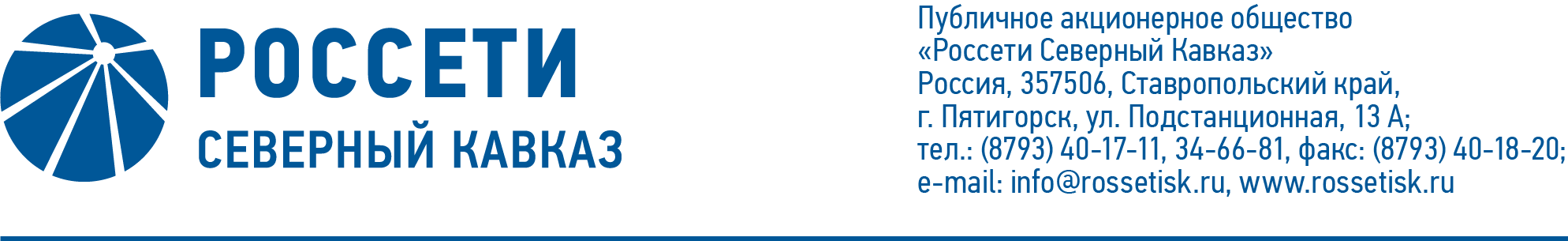 ПРОТОКОЛ № 498заседания Совета директоров ПАО «Россети Северный Кавказ»Место подведения итогов голосования: Ставропольский край, 
г. Пятигорск, пос. Энергетик, ул. Подстанционная, д. 13а.Дата проведения: 11 мая 2022 года.Форма проведения: опросным путем (заочное голосование).Дата подведения итогов голосования: 11 мая 2022 года, 23:00.Дата составления протокола: 13 мая 2022 года.Всего членов Совета директоров ПАО «Россети Северный Кавказ» - 11 человек.В заочном голосовании приняли участие (получены опросные листы) члены Совета директоров:Гончаров Юрий ВладимировичГребцов Павел ВладимировичКапитонов Владислав АльбертовичКраинский Даниил ВладимировичЛевченко Роман АлексеевичМайоров Андрей ВладимировичМольский Алексей ВалерьевичПалагин Виктор НиколаевичПрохоров Егор ВячеславовичСасин Николай ИвановичКворум имеется.Повестка дня:О созыве годового Общего собрания акционеров Общества и об определении формы и даты его проведения.Об утверждении даты определения (фиксации) лиц, имеющих право на участие в годовом Общем собрании акционеров Общества.Об определении типа (типов) привилегированных акций, владельцы которых обладают правом голоса по вопросам повестки дня годового Общего собрания акционеров Общества.Об утверждении повестки дня годового Общего собрания акционеров Общества.Об определении перечня информации (материалов), предоставляемой акционерам при подготовке к проведению годового Общего собрания акционеров, и порядка ее предоставления.Об определении порядка сообщения акционерам Общества о проведении Общего собрания акционеров, в том числе утверждение формы и текста сообщения.Об утверждении сметы затрат, связанных с подготовкой и проведением годового Общего собрания акционеров Общества.Об утверждении условий договора с регистратором Общества.Итоги голосования и решения, принятые по вопросам повестки дня:Вопрос № 1. О созыве годового Общего собрания акционеров Общества и об определении формы и даты его проведения.Решение:1.	Созвать годовое Общее собрание акционеров Общества в форме заочного голосования.2.	Определить дату проведения Общего собрания акционеров Общества (дату окончания приема заполненных бюллетеней) – 16 июня 2022 года.Голосовали «ЗА»: Гончаров Ю.В., Гребцов П.В., Капитонов В.А., 
Краинский Д.В., Левченко Р.А., Майоров А.В., Мольский А.В., Палагин В.Н., Прохоров Е.В., Сасин Н.И.«ПРОТИВ»: нет. «ВОЗДЕРЖАЛСЯ»: нет.Решение принято.Вопрос № 2. Об утверждении даты определения (фиксации) лиц, имеющих право на участие в годовом Общем собрании акционеров Общества.Решение:Утвердить дату определения (фиксации) лиц, имеющих право на участие в годовом Общем собрании акционеров Общества, - 22 мая 2022 года.Голосовали «ЗА»: Гончаров Ю.В., Гребцов П.В., Капитонов В.А., 
Краинский Д.В., Левченко Р.А., Майоров А.В., Мольский А.В., Палагин В.Н., Прохоров Е.В., Сасин Н.И.«ПРОТИВ»: нет. «ВОЗДЕРЖАЛСЯ»: нет.Решение принято.Вопрос № 3. Об определении типа (типов) привилегированных акций, владельцы которых обладают правом голоса по вопросам повестки дня годового Общего собрания акционеров Общества.Решение:В связи с тем, что привилегированные акции Обществом не выпускались, решения об определении типа (типов) привилегированных акций, владельцы которых обладают правом голоса по вопросам повестки дня годового Общего собрания акционеров Общества, не принимать.Голосовали «ЗА»: Гончаров Ю.В., Гребцов П.В., Капитонов В.А., 
Краинский Д.В., Левченко Р.А., Майоров А.В., Мольский А.В., Палагин В.Н., Прохоров Е.В., Сасин Н.И.«ПРОТИВ»: нет. «ВОЗДЕРЖАЛСЯ»: нет.Вопрос № 4. Об утверждении повестки дня годового Общего собрания акционеров Общества.Решение:Утвердить следующую повестку дня годового Общего собрания акционеров Общества:1.	Об утверждении годового отчета, годовой бухгалтерской (финансовой) отчетности Общества за 2021 год.2.	О распределении прибыли (в том числе о выплате (объявлении) дивидендов) и убытков Общества по результатам 2021 года.3.	Об избрании членов Совета директоров Общества.4.	Об избрании членов Ревизионной комиссии Общества.5.	Об утверждении аудитора Общества.6.	Об утверждении Положения о Ревизионной комиссии Общества в новой редакции.Голосовали «ЗА»: Гончаров Ю.В., Гребцов П.В., Капитонов В.А., 
Краинский Д.В., Левченко Р.А., Майоров А.В., Мольский А.В., Палагин В.Н., Прохоров Е.В., Сасин Н.И.«ПРОТИВ»: нет. «ВОЗДЕРЖАЛСЯ»: нет.Вопрос № 5. Об определении перечня информации (материалов), предоставляемой акционерам при подготовке к проведению годового Общего собрания акционеров, и порядка ее предоставления.Решение:1. Определить, что информацией (материалами), предоставляемой лицам, имеющим право на участие в годовом общем собрании акционеров Общества (далее – Собрание), является: годовой отчет Общества;годовая бухгалтерская (финансовая) отчетность, аудиторское заключение о ней;заключение Ревизионной комиссии Общества по результатам проверки годового отчета и годовой бухгалтерской (финансовой) отчетности;заключение Комитета по аудиту Совета директоров Общества по результатам оценки процесса внешнего аудита и Аудиторского заключения по бухгалтерской (финансовой) отчетности Общества;выписка из решения Совета директоров по вопросу о предварительном утверждении годового отчета Общества за 2021 год и рекомендациях годовому Общему собранию акционеров о его утверждении;выписки из решений Совета директоров с рекомендациями (предложениями) по вопросам, выносимым на рассмотрение Общего собрания акционеров Общества;сведения о кандидатах в Совет директоров Общества, Ревизионную комиссию Общества, в том числе информация о том, кем выдвинут каждый из кандидатов, а также информация о наличии либо отсутствии письменного согласия указанных кандидатов на выдвижение и избрание; сведения о кандидатах в аудиторы Общества, достаточные для формирования представления об их профессиональных качествах и независимости, включая наименование саморегулируемой организации аудиторов, членом которой является кандидат в аудиторы Общества, описание процедур, используемых при отборе внешних аудиторов, которые обеспечивают их независимость и объективность, а также сведения о предлагаемом вознаграждении внешних аудиторов за услуги аудиторского и неаудиторского характера (включая сведения о компенсационных выплатах и иных расходах, связанных с привлечением аудитора) и иных существенных условиях договоров, заключаемых с аудиторами Общества;рекомендации Комитета по аудиту Совета директоров Общества в отношении кандидатур аудиторов Общества;отчет о заключенных Обществом в 2021 году сделках, в совершении которых имеется заинтересованность, включая заключение Ревизионной комиссии, подтверждающее достоверность данных, содержащихся в отчете;информация об акционерных соглашениях, заключенных в течение года до даты проведения Общего собрания акционеров Общества;примерная форма доверенности, которую акционер может выдать своему представителю и порядок ее удостоверения;проекты решений годового Общего собрания акционеров Общества по вопросам повестки дня.информация о том, кем предложен каждый вопрос в повестку дня годового Общего собрания акционеров Общества;2. Установить, что с указанной информацией (материалами), предоставляемой при подготовке к проведению Собрания, лица, имеющие право участвовать Собрании, могут ознакомиться:-	с 26 мая 2022 года по 15 июня 2022 года, за исключением выходных и праздничных дней, с 09 часов 00 минут до 16 часов 00 минут, а также 16 июня 2022 года в день проведения Собрания, по адресам:-	Ставропольский край, г. Пятигорск, ул. Подстанционная, д. 13а, 
ПАО «Россети Северный Кавказ», тел. (8793) 40-17-78;-	109052, Россия, г. Москва, ул. Новохохловская, д. 23, стр. 1, 
АО «СТАТУС», тел. (495) 280-04-87;-	а также с 26 мая 2022 года на веб-сайте Общества в сети Интернет: www.rossetisk.ru.В случае, если зарегистрированным в реестре акционеров Общества лицом является номинальный держатель акций, указанная информация (материалы) направляется до 26 мая 2022 года в электронной форме (в форме электронных документов) номинальному держателю акций.Голосовали «ЗА»: Гончаров Ю.В., Гребцов П.В., Капитонов В.А., 
Краинский Д.В., Левченко Р.А., Майоров А.В., Мольский А.В., Палагин В.Н., Прохоров Е.В., Сасин Н.И.«ПРОТИВ»: нет. «ВОЗДЕРЖАЛСЯ»: нет.Вопрос № 6. Об определении порядка сообщения акционерам Общества о проведении Общего собрания акционеров, в том числе утверждение формы и текста сообщения.Решение:1. Утвердить форму и текст сообщения о проведении годового Общего собрания акционеров Общества согласно приложению 1 к настоящему решению Совета директоров Общества.Сообщить лицам, имеющим право на участие в Общем собрании акционеров Общества, о проведении Общего собрания акционеров Общества путем размещения сообщения на веб-сайте Общества в сети Интернет www.rossetisk.ru не позднее 16 мая 2022 года.В случае, если зарегистрированным в реестре акционеров Общества лицом является номинальный держатель акций, сообщение о проведении годового Общего собрания акционеров направляется по адресу номинального держателя акций не позднее 16 мая 2022 года.Голосовали «ЗА»: Гончаров Ю.В., Гребцов П.В., Капитонов В.А., 
Краинский Д.В., Левченко Р.А., Майоров А.В., Мольский А.В., Палагин В.Н., Прохоров Е.В., Сасин Н.И.«ПРОТИВ»: нет. «ВОЗДЕРЖАЛСЯ»: нет.Вопрос № 7. Об утверждении сметы затрат, связанных с подготовкой и проведением годового Общего собрания акционеров Общества.Решение:1.	Утвердить смету затрат, связанную с подготовкой и проведением годового Общего собрания акционеров Общества, согласно приложению 2 к настоящему решению Совета директоров Общества.2.	Единоличному исполнительному органу Общества не позднее двух месяцев после проведения годового Общего собрания акционеров Общества представить Совету директоров Общества отчет о расходовании средств на подготовку и проведение годового Общего собрания акционеров по форме согласно приложению 3 к настоящему решению Совета директоров Общества.Голосовали «ЗА»: Гончаров Ю.В., Гребцов П.В., Капитонов В.А., 
Краинский Д.В., Левченко Р.А., Майоров А.В., Мольский А.В., Палагин В.Н., Прохоров Е.В., Сасин Н.И.«ПРОТИВ»: нет. «ВОЗДЕРЖАЛСЯ»: нет.Вопрос № 8. Об утверждении условий договора с регистратором Общества.Решение:1. Утвердить условия договора оказания услуг по подготовке и проведению годового Общего собрания акционеров Общества с регистратором Общества согласно приложению 4 к настоящему решению Совета директоров Общества.2. Поручить Единоличному исполнительному органу Общества заключить договор оказания услуг по подготовке и проведению годового Общего собрания акционеров Общества с регистратором Общества на условиях согласно приложению 4 к настоящему решению Совета директоров Общества.Голосовали «ЗА»: Гончаров Ю.В., Гребцов П.В., Капитонов В.А., 
Краинский Д.В., Левченко Р.А., Майоров А.В., Мольский А.В., Палагин В.Н., Прохоров Е.В., Сасин Н.И.«ПРОТИВ»: нет. «ВОЗДЕРЖАЛСЯ»: нет.Решение принято.Председатель Совета директоров		        А.В. МольскийКорпоративный секретарь 		       С.В. Чистов